Tilmeldingsblanket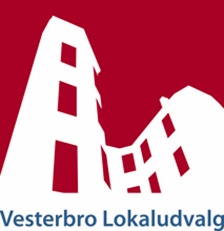 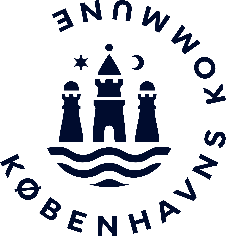 Til suppleringsvalg i Vesterbro Lokaludvalg torsdag den 17. september 2020 kl. 17-19,
Lyrskovgade 4, 1758 København V.Foreningens navn, postadresse og e-mailadresse
Navnet på den forening/frivillige organisation/brugerbestyrelse/netværk/råd, som tilmelder en deltager:______________________________________________________________________________________________________________________________________________________________________________Aktivitet
Foreningens primære aktivitet (fx idrætsaktiviteter for børn):_______________________________________________________________________________________Eksempler på lokale aktiviteter på Vesterbro: _______________________________________________________________________________________Antal medlemmer i foreningen/antal personer, der repræsenteres:_______________________________________________________________________________________Deltager: 
Oplysninger om den person, der repræsenterer foreningen på valgmødet den 17. september:Fulde navn:______________________________________________________________________________Adresse:________________________________________________________________________________Postnummer:______________ By:___________________________________________________________Telefonnummer: _________________________________________________________________________E-mail:__________________________________________________________________________________Fødselsdato- år:__________________________________________________________________________Formanden/anden kontaktperson i foreningen
Oplysninger om foreningens formand/forkvinde/forperson eller anden kontaktperson, hvis tilmeldte er formand/forkvinde/forperson for foreningen:Fulde navn:______________________________________________________________________________Telefonnummer: _________________________________________________________________________E-mail:__________________________________________________________________________________Husk bilag til tilmeldingsblanketten:-	Kopi af foreningens vedtægter (eller evt. forretningsorden)-	Kopi af referat fra foreningens seneste møde-	Dokumentation for foreningens aktiviteter (ex en kort beskrivelse af aktiviteter)-	Dokumentation for tilmeldtes alder_______________________________________________________________________________________Hver forening, frivillig organisation, brugerbestyrelse, netværk og råd der virker i Vesterbro bydel, kan deltage med én deltager til valgmødet. Deltageren skal være fyldt 18. år den 17. september 2020 og være aktiv i bydelen, men behøver ikke bo i bydelen. Tilmeldingsblanketten og bilag sendes til vesterbrolokaludvalg@okf.kk.dk eller med post til Sekretariatet for Vesterbro og Kgs. Enghave Lokaludvalg, Lyrskovgade 4, 4. sal, 1758 København V. Mail eller brev mærkes med Suppleringsvalg til Vesterbro Lokaludvalg. Tilmeldingsfristen er senest 9. september kl. 12Ved spørgsmål kontaktes Julie W. Oscilowski: 6037 9460/jwo@kk.dk FuldmagtKun fremmødte deltagere kan være med til at vælge til lokaludvalget, men en person kan godt vælges ved at give fuldmagt til en anden deltager. Brug fuldmagtsblanketten, hvis du er forhindret i at deltage, men gerne vil opstille til valget.